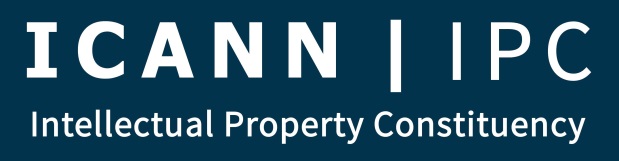 Leadership MeetingFINAL AGENDASeptember 29, 2015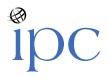 IntroductionIPC Elections (Claudio)Report from Council (Brian, Heather)Westlake Recommendation 23 IssueTreasurer’s Report (Michael)New SecretariatGNSO Council Chair Election Update (Steve)GNSO Council Vice Chair Election Update (Steve) Dublin PlanningTravel SupportIPC Meetings (Closed, Open)CSG ActivitiesMeetings (Closed, Open)BreakfastBoard RoundtableIPC DinnerNotes/Overlaps CoordinationINTA/BRG/MarkMonitor ReceptionIPC Public CommentsICANN CommentsPreliminary Issue Report on New gTLD Subsequent Procedures (Oct. 30)New gTLD Auction Proceeds Discussion Paper (Nov. 8)New gTLD Program Implementation Review Draft Report (Dec. 7)Working Group CommentsComment on Use of Country and Territory Names as top-level domains (Oct. 9)Outreach & EngagementOutreach & Engagement Strategic PlanICANN Fellowships (Steve)CROPP (Brian)SurveyMonkey Questionnaire on IPC Structure/IP Representation in ICANNNCPH Intersessional PlanningIPC gTLD Data Portal ProjectAgenda for IPC Membership Meeting on October 6, 2015All Other BusinessAdjourn